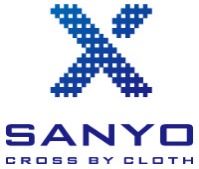 山陽染工(株)個別展示商談会　毎度ご好評いただいております展示会、「プレミアムテキスタイルジャパン」の商材を集めた個別展示商談会を開催します。　展示会にお越しになれなかった方はもちろん、展示会では時間の都合上詳しくお話できないことや、各加工についての詳しいご相談を承ります。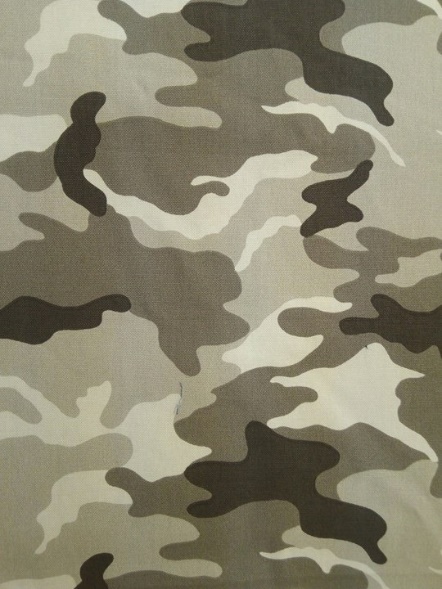 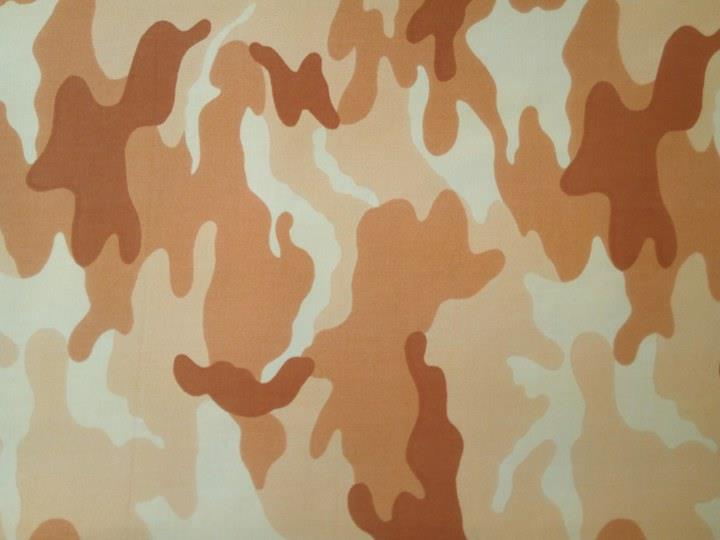 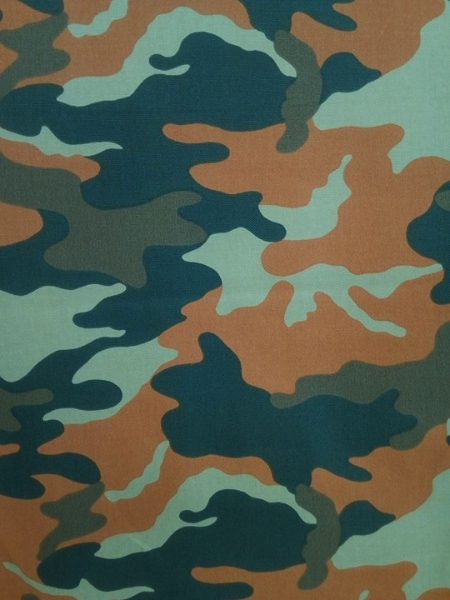 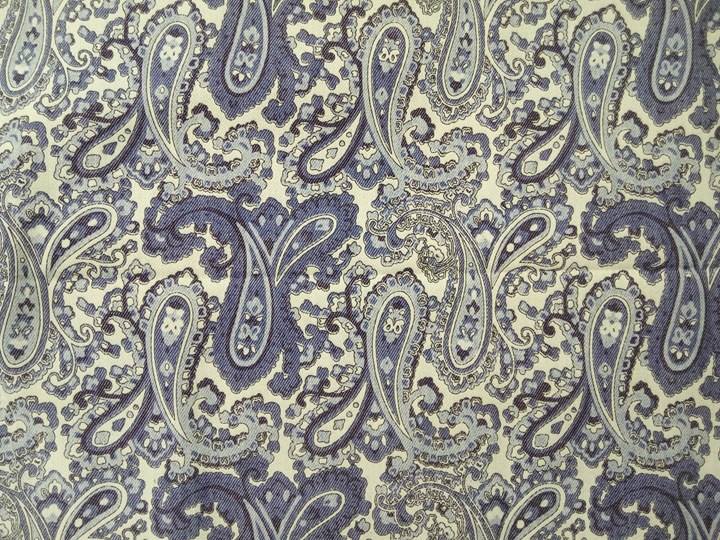 ・東京展示会　H28年12月6日（火）・7日（水）　10：00～17：00東京都中央区日本橋小伝馬町12-9　滋賀ビル707　TEL :03-6913-8090　　　　FAX：03-6913-8119　携帯:090-5371-5273　アポイント担当者　飯沼※会場の都合上、できればアポイントのご連絡を頂きますよう、宜しくお願い致します。